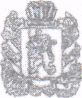 РОССИЙСКАЯ ФЕДЕРАЦИЯКРАСНОЯРСКИЙ КРАЙСАЯНСКИЙ РАЙОНСРЕДНЕАГИНСКИЙ СЕЛЬСКИЙ СОВЕТ ДЕПУТАТОВРЕШЕНИЕ 26.06.2018г                                   с. Средняя Агинка                                №    74                   О протесте Красноярской природоохранной прокуратуры от 21.06.2018 года № 7\1-11-2018 года на решение Среднеагинского сельского Совета депутатов № 5 от 28.08.2018  года  «О принятии «Правил содержания домашних животных» и «Правил обеспечения чистоты и порядка, содержания на территории населенных пунктов Среднеагинского сельсовета»Рассмотрев и обсудив протест Красноярской природоохранной прокуратуры от  21.06.2018 года № 7\1-11-2018 года, руководствуясь Уставом Среднеагинского сельсовета,  Среднеагинский сельский Совет депутатов РЕШИЛ:Решение Среднеагинского сельского Совета депутатов № 5 от 28.08.2018  года  «О принятии «Правил содержания домашних животных» и «Правил обеспечения чистоты и порядка, содержания на территории населенных пунктов Среднеагинского сельсовета» - отменить.Разработать проект об утверждении правил благоустройства на территории Среднеагинского сельсовета.Контроль за исполнением настоящего решения оставляю за собой.Настоящее решение вступает в силу со дня подписания и подлежит официальному опубликованию в газете «Среднеагинские вести» и подлежит размещению на странице Среднеагинского сельсовета официального сайта администрации Саянского района www/ adm-sayany.ru в информационно-телекоммуникационной сети Интернет.Глава  Среднеагинского сельсовета                                       Председатель СреднеагинскогоСельского Совета депутатов                                                Р.Ф. Наузников